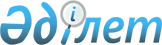 О внесении изменении в постановление акимата Жылыойского района от 25 октября 2017 года № 410 "Об утверждении перечня автомобильных дорог районного значения по Жылыойскому району"Постановление акимата Жылыойского района Атырауской области от 16 февраля 2023 года № 64. Зарегистрировано Департаментом юстиции Атырауской области 24 февраля 2023 года № 4984-06
      ПОСТАНОВЛЯЕТ:
      1. Внести в постановление акимата Жылыойского района от 25 октября 2017 года № 410 "Об утверждении перечня автомобильных дорог районного значения по Жылыойскому району" (зарегистрировано в Реестре государственной регистрации нормативных правовых актов № 3987) следующие изменения:
      пункт 1 указанного постановления изложить в новой редакции:
       "1. Утвердить перечень автомобильных дорог районного значения по Жылыойскому району согласно приложению к настоящему постановлению.";
      в приложении "Перечень автомобильных дорог районного значения по Жылыойскому району" к указанному постановлению:
      правый верхний угол изложить в новой редакций:
       "Приложение к постановлению акимата Жылыойского района 25 октября 2017 года № 410";
      приложение к указанному постановлению изложить в новой редакций, согласно приложению к настоящему постановлению.
      2. Контроль за исполнением настоящего постановления возложить на курирующего заместителя акима района.
      3. Настоящее постановление вводится в действие по истечении десяти календарных дней после дня его первого официального опубликования.
       "СОГЛАСОВАНО"Государственное учрежение"Управление пассажирскоготранспорта и автомобильныхдорог Атырауской области" Перечень автомобильных дорог районного значения по Жылыойскому району
					© 2012. РГП на ПХВ «Институт законодательства и правовой информации Республики Казахстан» Министерства юстиции Республики Казахстан
				
      Аким Жылыойского района

Ж. Каражанов
Приложение к постановлению
акимата Жылыойского района
от 16 февраля 2023 года № 64Приложение к постановлению
акимата Жылыойского района
от 25 октября 2017 года № 410
Наименование автомобильных дорог
Общая протяженность, километр
Дорога "Құлсары-Теңіз-Прорва"
169,00
Дорога "Қаратон – Терең Өзек"
22,7
Подъездная дорога к селу Тұрғызба
7,1
Подъездная дорога к поселку Жаңа Қаратон
1,8
Подъездная дорога к селу Қосшағыл
2,29
Дорога "Құлсары-Ақкиізтоғай"
31,3
Подъездная дорога к селу Шоқпартоғай
10,8
Подъездная дорога к населенному пункту Қарағай
2,28
Подъездная дорога к селу Майкөмген
2
Итого
249,27